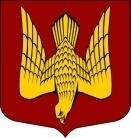 АДМИНИСТРАЦИЯМУНИЦИПАЛЬНОГО ОБРАЗОВАНИЯСТАРОЛАДОЖСКОЕ СЕЛЬСКОЕ ПОСЕЛЕНИЕВолховского муниципального районаЛенинградской областиП О С Т А Н О В Л Е Н И Ес. Старая ЛадогаВолховского района, Ленинградской областиот 20 апреля 2021 года								№ 59Об условиях приватизации муниципального имуществаВо исполнение решения Совета депутатов муниципального образования Староладожское сельское поселение Волховского муниципального района Ленинградской области от 22 января 2021 года №1 «Об утверждении перечня объектов недвижимого имущества, подлежащих приватизации от муниципального образования Староладожское сельское поселение Волховского муниципального района Ленинградской области», руководствуясь пунктом 5 статьи 20 Порядка управления и распоряжения муниципальным имуществом, находящимся в собственности муниципального образования Староладожское сельское поселение Волховского муниципального района Ленинградской области, утвержденного решением Совета депутатов муниципального образования Староладожское сельское поселение Волховского муниципального района  Ленинградской области от 11 апреля 2019 года №18, п о с т а н о в л я ю:1. Осуществить приватизацию подсобного помещения, общей площадью 21,1 кв.м., кадастровый номер 47:10:0322001:224, местонахождение: Ленинградская область, Волховский муниципальный район, Староладожское сельское поселение, дер. Ивановский Остров, д.2А.Установить способ продажи – аукцион в электронной форме.Установить оператора электронной площадки – ЗАО «Сбербанк – Автоматизированная система торгов».Установить начальную цену продажи в размере 98 000 (девяносто восемь тысяч) рублей 00 копеек без учета НДС.Установить шаг аукциона в размере 5 (пять) процентов начальной цены продажи.2. Специалисту по муниципальному имуществу, земельным вопросам и муниципальному контролю администрации осуществить продажу имущества в соответствии с действующим законодательством. 3. Контроль за исполнением постановления оставляю за собой.Глава администрации                                    	                                  Н.О. Ермак 